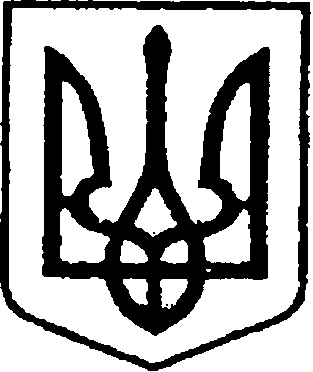 УКРАЇНАЧЕРНІГІВСЬКА ОБЛАСТЬН І Ж И Н С Ь К А    М І С Ь К А    Р А Д АВ И К О Н А В Ч И Й    К О М І Т Е ТР І Ш Е Н Н Я02  листопада 2023 року	       м. Ніжин	                                     № 481Про нагородження Грамотоювиконавчого комітету Ніжинської міської радиВідповідно до статей 40, 42, 59, 73 Закону України «Про місцеве самоврядування в Україні», рішення Ніжинської міської ради Чернігівської області «Про внесення змін до рішення Ніжинської міської ради                            від 03 травня 2017 року № 27-23/2017 «Про затвердження Положень                  про Почесну грамоту, Грамоту та Подяку виконавчого комітету Ніжинської міської ради» від 02.02.2018 р. № 18-35/2018, Регламенту виконавчого комітету Ніжинської міської ради Чернігівської області VІІI скликання, затвердженого рішенням Ніжинської міської ради Чернігівської області VІІI скликання від 24.12.2020 р. № 27-4/2020, розглянувши клопотання начальника заступника міського голови з питань діяльності виконавчих органів ради Ірини Грозенко від 30.10.2023 р. виконавчий комітет Ніжинської міської ради вирішив: 1. Нагородити Грамотою виконавчого комітету Ніжинської міської ради за віддану працю, високий професіоналізм, вчасну та якісну медичну допомогу населенню та з нагоди Дня народження:1.1. ІГНАТЮКА Олександра Борисовича, директора КНП «Ніжинська міська стоматологічна поліклініка»;1.2. КАЛІНІЧЕНКО Оксану Андріївну, директора КНП «Ніжинський міський центр первинної медико-санітарної допомоги».	2. Сектору з питань кадрової політики відділу юридично-кадрового забезпечення апарату виконавчого комітету Ніжинської міської ради (Людмила Кучер) забезпечити оприлюднення цього рішення на офіційному сайті Ніжинської міської ради.3. Відділу бухгалтерського обліку апарату виконавчого комітету Ніжинської міської ради (Наталія Єфіменко) забезпечити виконання цього рішення у частині придбання бланку Грамот, рамок.4. Контроль за виконанням цього рішення покласти на керуючого справами виконавчого комітету Ніжинської міської ради Валерія Салогуба.Головуючий на засіданні виконавчого комітету Ніжинської міської ради,перший заступник міського голови з питаньдіяльності виконавчих органів ради                                    Федір ВОВЧЕНКОПояснювальна запискадо проєкту рішення виконавчого комітету Ніжинської міської ради«Про нагородження Грамотою виконавчого комітетуНіжинської міської ради»	Відповідно до ст. 40, 42, 59, 73 Закону України «Про місцеве самоврядування в Україні», рішення Ніжинської міської ради Чернігівської області «Про внесення змін до рішення Ніжинської міської ради від 03 травня                 2017 року № 27-23/2017 «Про затвердження Положень про Почесну грамоту, Грамоту та Подяку виконавчого комітету Ніжинської міської ради»                        від 02.02.2018 р. № 18-35/2018, клопотання заступника міського голови з питань діяльності виконавчих органів ради Ірини Грозенко від 30.10.2023 р. до нагородження Грамотою виконавчого комітету Ніжинської міської ради пропонуються Ігнатюк Олександр Борисович, директор КНП «Ніжинська міська стоматологічна поліклініка», та Калініченко Оксана Андріївна, директор КНП «Ніжинський міський центр первинної медико-санітарної допомоги», за віддану працю, високий професіоналізм, вчасну та якісну медичну допомогу населенню та з нагоди Дня народження.	Проєкт рішення складається з чотирьох пунктів. Доповідати проєкт рішення на засіданні буде начальник сектору з питань кадрової політики відділу юридично-кадрового забезпечення апарату виконавчого комітету Ніжинської міської ради Людмила Кучер.Начальник відділу юридично-кадровогозабезпечення апарату виконавчогокомітету Ніжинської міської ради                                                В’ячеслав ЛЕГА